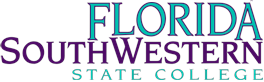           AGENDAAcademic Success Department Meeting     January 8, 2016Thomas Edison U-106, 1:00 – 2:30 p.m.Welcome Back!  Sharing of successes and accomplishmentsUpdates:RestructuringSpring Schedule – enrollmentSummer and Fall schedulesPortfolios – Due February 1 for full-time faculty and Feb. 26 for adjunct faculty, LOGS due April 8 for full-time faculty not having to complete the portfolio.Portfolio conferences for full-time faculty are scheduled for Feb. 2-26.  Early Alert – Susan Potts   Department goal:   Reminders will be sent to faculty  Academic Success data – Dr. van Gaalen and Dr. DeLuca Other:Grade reporting:  “I” grades, Late grades (domino effect), student with missing grades report (one or two students), finals week availability, professional development days availabilitySpring 2015 Department meeting dates/time:All meetings this spring will be from 1:00 p.m.-2:30 p.m.Jan. 8, Feb. 12, and April 8Location:  AA-177Discipline breakout sessions – All groups work on Gen Ed assessmentSLS – Data (Dr. van Gaalen), Community of Practice (dates, topics, moderator), Assignments, Critical Thinking Series – tips for presenters, GPS etiquette.REA – Business contextualized reading?EAP – Enrollment, Independent Study class meetings